Publicado en Benabarre el 23/11/2021 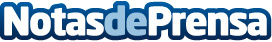 5 trucos para evitar que se congelen las tuberías durante el invierno, según SyA InstalacionesYa está aquí el frío, y uno de los mayores temores en los hogares, además de tener problemas con la caldera y no disponer de agua caliente, es la congelación de las tuberías, con la consecuencia que ello conllevaDatos de contacto:Adrián Cortés670 91 67 71Nota de prensa publicada en: https://www.notasdeprensa.es/5-trucos-para-evitar-que-se-congelen-las Categorias: Bricolaje Cataluña Aragón Jardín/Terraza Construcción y Materiales http://www.notasdeprensa.es